HodoScope PMT High Voltage Cable and Signal Cable Prep Guide Signal Cable- two per PMTCut each cable to 18” length from the exit of connector housing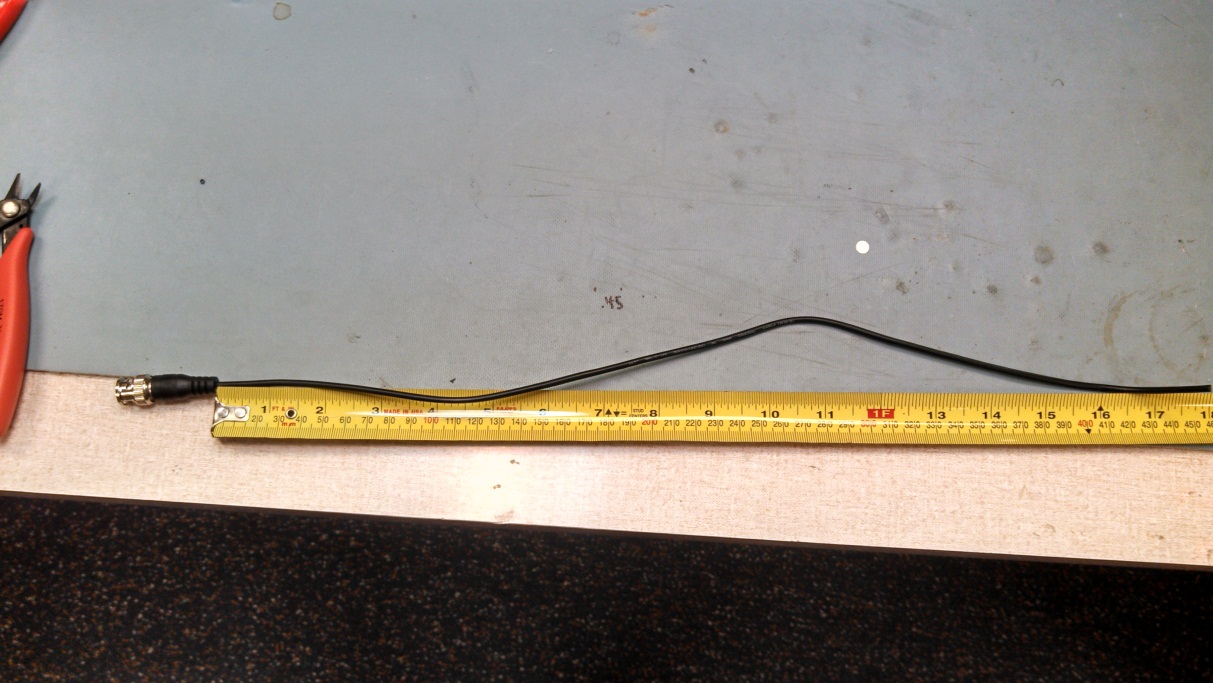 Cut 18” of Flame Retardant Wrap; feed signal cable through wrap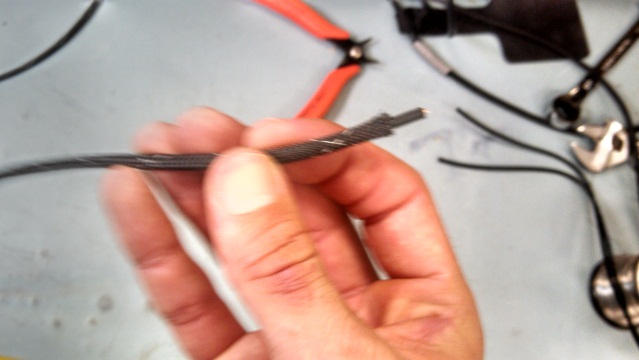 Strip 0.6” of outer insulation from cut end using cable stripper(16 Gauge) 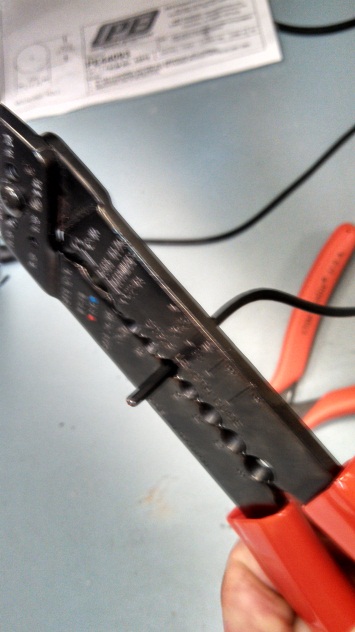 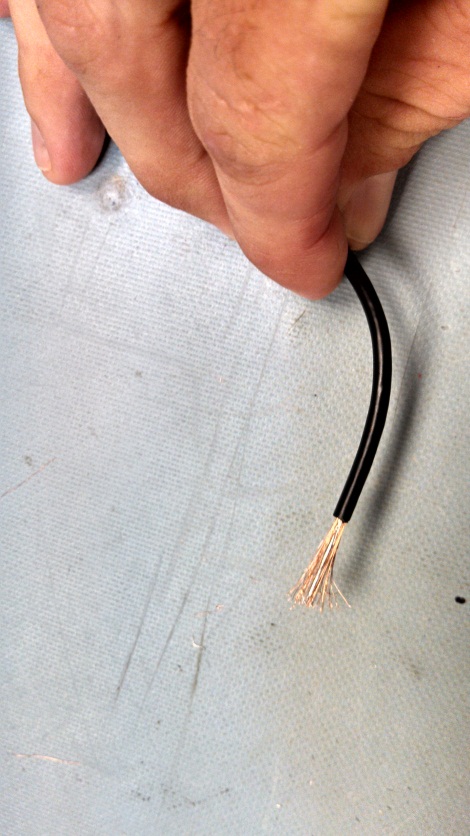 Separate and twist copper braid to form separate stranded cable; remove foil lining from center conductor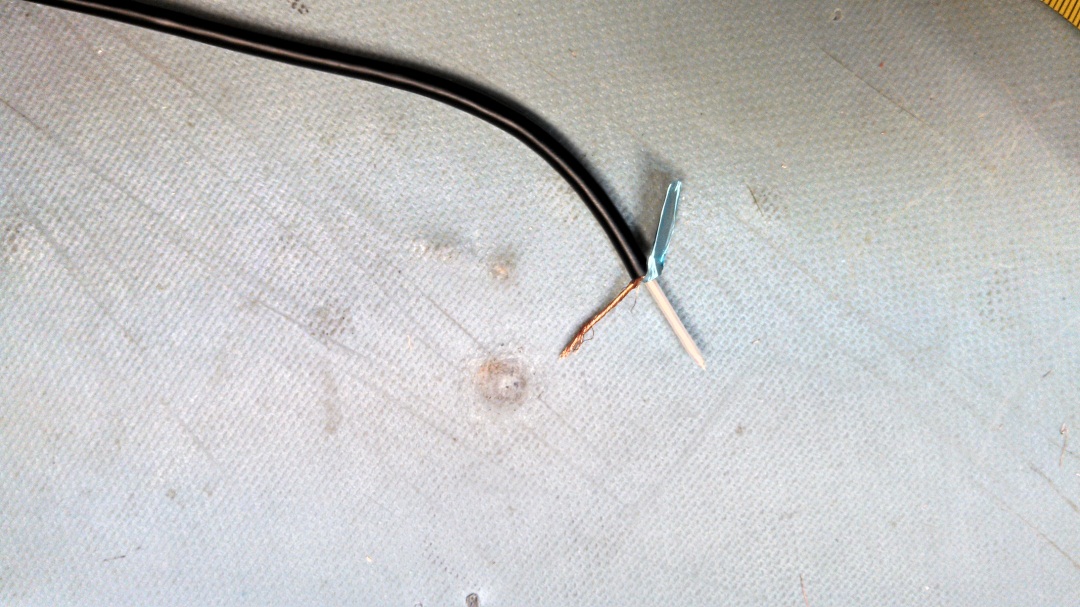 Ready to solder to PCB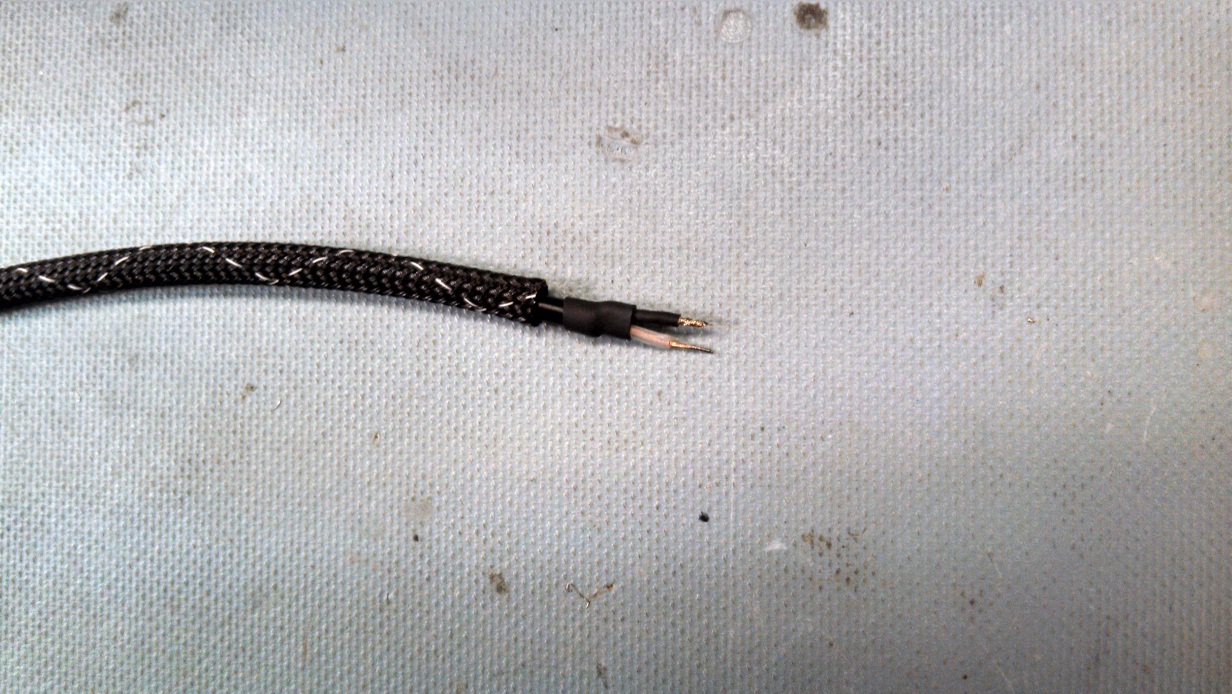 High Voltage Cable- 1 per PMTCut each cable to 19” lengthFeed nut, washer, and gasket onto cable, per Pasternack assembly guide http://www.pasternack.com/images/ProductPDF/PE44093.pdf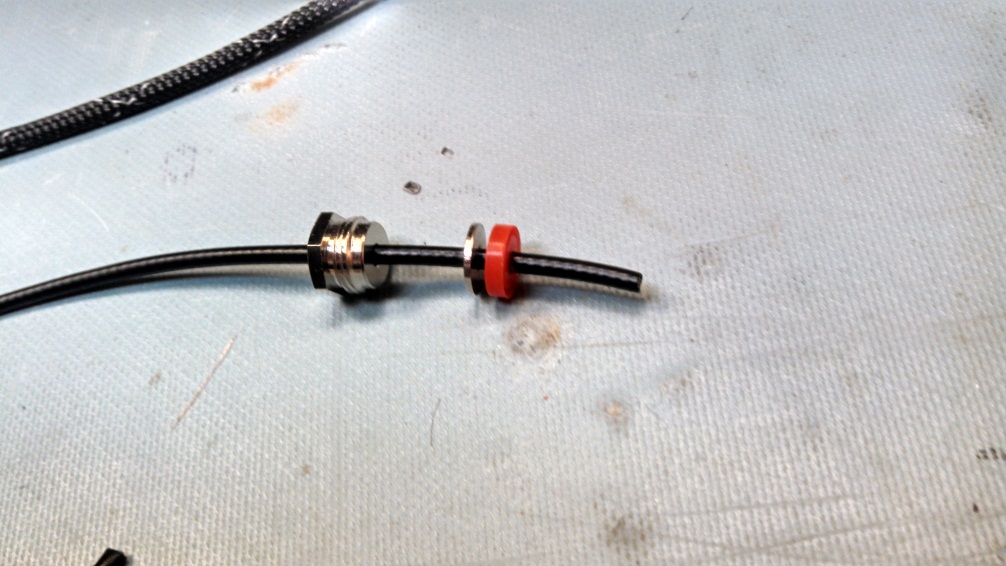 Cut .45” of insulation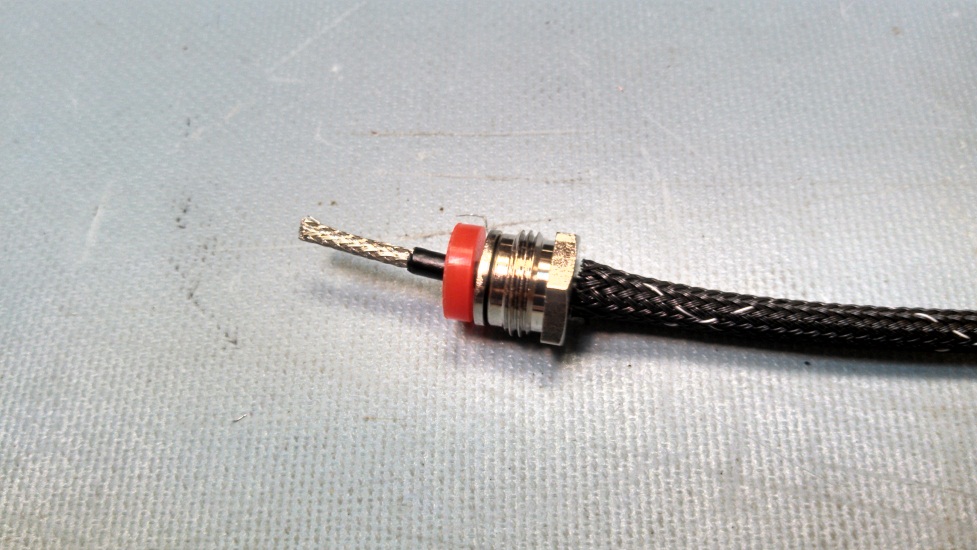 Feed Clamp, and form braid over clamp to secure components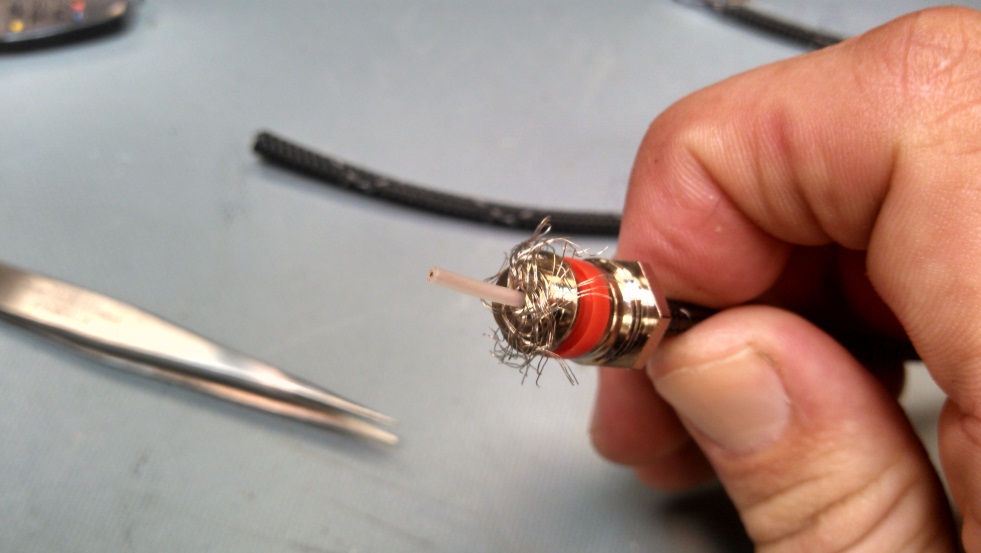 Cut and feed 18” of Flame Retardant wrap onto cable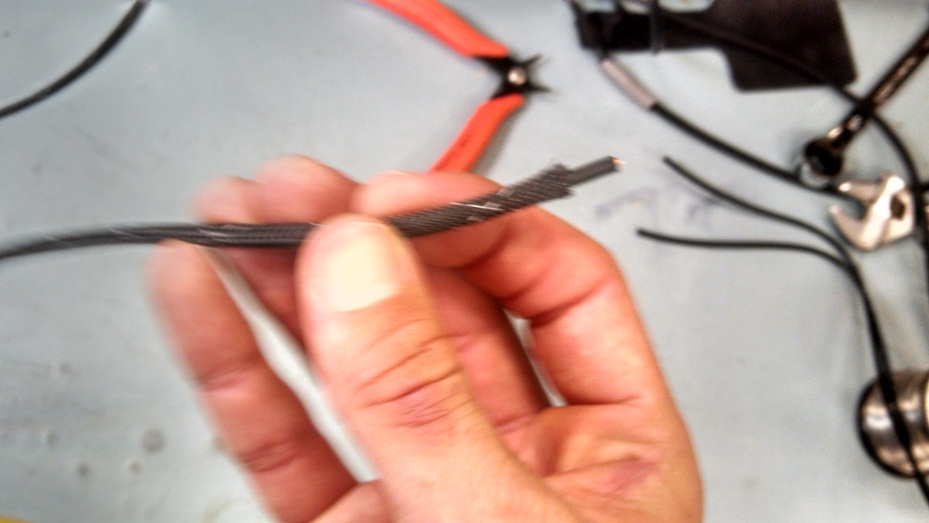 Strip 0.6” off base end of cable, form braid into separate strand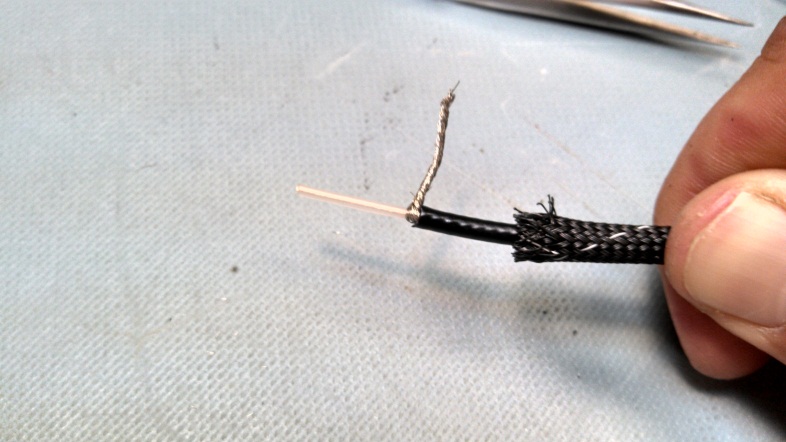 Assemble bulk head nut, gasket, and lock washer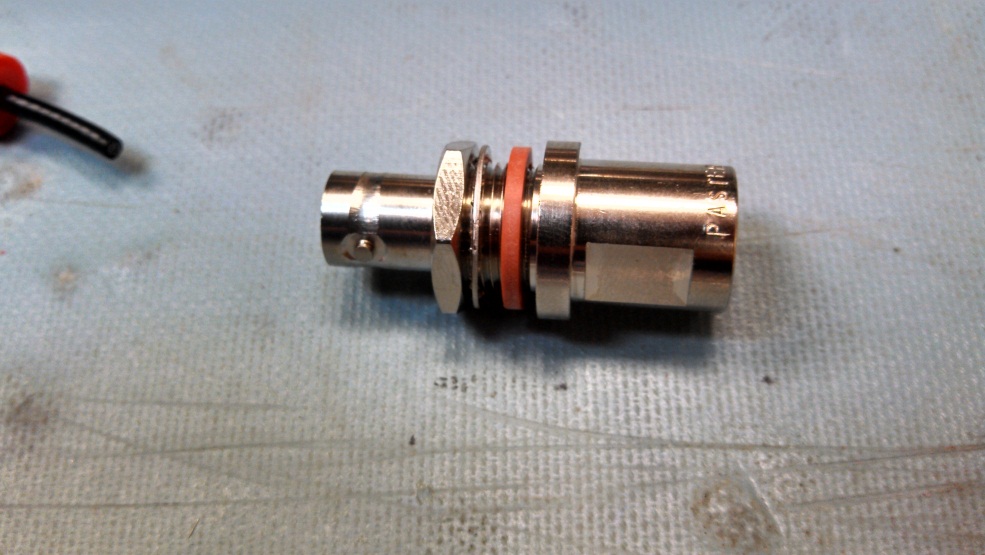 Place bulkhead, insulator, and contact in zip lock bag for solder assembly 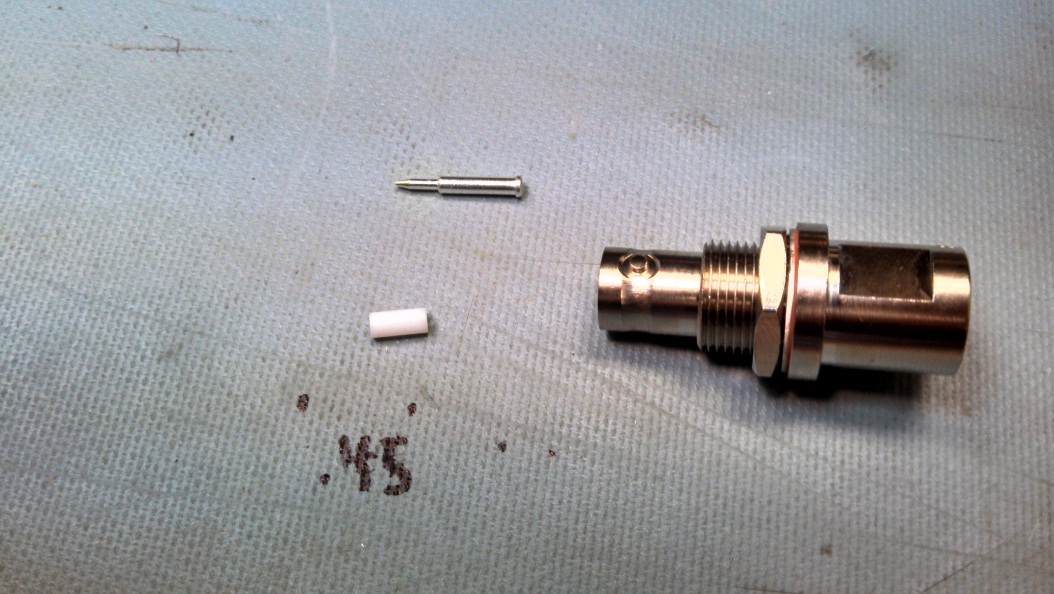 